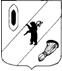 КОНТРОЛЬНО-СЧЕТНАЯ КОМИССИЯ ГАВРИЛОВ-ЯМСКОГО МУНИЦИПАЛЬНОГО РАЙОНА                                    152240, Ярославская область, г. Гаврилов-Ям, ул. Советская, д. 51___________________________________________________________________________________       Заключение Контрольно-счётной комиссии  Гаврилов-Ямского  муниципального района на проект решения Муниципального Совета Митинского сельского поселения  «Об исполнении бюджета   Митинского сельского поселения  за 2014 год»1.Общие положения      Заключение Контрольно-счетной комиссии  Гаврилов-Ямского МР (далее – Контрольно-счётная комиссия) на отчёт об исполнении бюджета Митинского  сельского поселения за 2014 год подготовлено в соответствии с Бюджетным Кодексом Российской Федерации, положением о Контрольно-счётной комиссии Гаврилов-Ямского  МР, на основании Соглашения о передаче Контрольно-счётной комиссии Гаврилов-Ямского МР части полномочий контрольного органа  Митинского СП по осуществлению внешнего муниципального финансового контроля.     Отчет об исполнении бюджета поселения за 2014 год представлен в Контрольно-счётную комиссию 26 февраля  2015 года, что соответствует срокам, установленным в статье 264.4. Бюджетного Кодекса РФ.      Целью подготовки заключения является определение полноты поступления доходов и иных платежей в местный бюджет, привлечения и погашения источников финансирования дефицита местного бюджета, фактического расходования средств поселенческого бюджета по сравнению с показателями, утвержденными решением о бюджете поселения по объему и структуре, а также установление законности, целевого назначения и эффективности финансирования и использования средств поселенческого бюджета в 2014 году.         Одновременно с отчётом об исполнении бюджета поселения в Контрольно-счётную комиссию представлена следующая документация:- пояснительная записка об исполнении бюджета поселения;- Отчет об исполнении резервного фонда поселения,- справка о дебиторской и кредиторской задолженности.     В нарушении статьи 264.6 Бюджетного кодекса, пункта 4 статьи 48 Положения о бюджетном процессе в Митинском сельском поселении, утвержденным Решением Муниципального совета Митинского сельского поселения 22 ноября 2013 № 29 ( в ред. от 26.03.2014 № 4) в Решении об исполнении бюджета не указан объем дефицита (профицита) бюджета  сельского поселения.           Анализируя Положение о бюджетном процессе в Митинском сельском поселении, утвержденного Решением Муниципального совета Митинского сельского поселения 22 ноября 2013 г. № 29 (в ред. от 26.03.2014 № 4), следует отметить следующее:     - в связи с изменением бюджетного законодательства не внесены  изменения и дополнения в Положение о бюджетном процессе в Митинском  сельском поселении.2. Анализ годовой бюджетной отчетности        По итогам анализа представленной администрацией  Митинского  СП бюджетной отчётности за 2014 год можно сделать вывод о ее соответствии по составу, структуре и заполнению (содержанию) требованиям ст. 264.1. БК РФ, Инструкции о порядке составления и представления годовой, квартальной и месячной отчетности об исполнении бюджетов бюджетной системы РФ, утверждённой приказом Минфина РФ от   28.12.2010 № 191 н (с измен. от 29.12.2011 № 191 н).     Анализ представленной бюджетной отчетности в сравнении с отчетом об исполнении бюджета главного распорядителя средств бюджета, главного администратора доходов и источников финансирования дефицита бюджета  на отчётный год (в последней редакции) и проектом решения об исполнении бюджета поселения за 2014 год представлен в Приложениях  1и 2  к данному заключению.      Как видно из таблиц, плановые показатели, указанные в отчете об исполнении бюджета главного распорядителя средств бюджета, главного администратора доходов и источников финансирования дефицита бюджета – администрации Митинского СП, соответствуют показателям решения Муниципального Совета  Митинского СП о бюджете поселения на 2014 год, с учетом внесенных в него изменений, и рассматриваемого проекта решения.Также следует отметить соответствие показателей исполнения бюджета поселения, представленных в проекте решения, показателям исполнения бюджета, представленным в бюджетной отчетности, а также данным о поступлении и выбытии средств бюджета поселения согласно отчету территориального органа федерального казначейства (ф. 0503151).3. Общие итоги исполнения  бюджета поселения     Решением Муниципального Совета Митинского сельского поселения «О бюджете Митинского сельского поселения на 2014 год» 18 декабря № 33 доходы местного  бюджета утверждены в объеме 15 376 400,00 руб., расходы в сумме 15 376 400,00 руб. Дефицит  в размере 0 руб.      Согласно Решения Муниципального Совета Митинского сельского поселения от 16.12.2014 № 15 «О внесении изменений в решение Муниципального совета от 18.12.2013г. № 33  доходы составляют 16 027 500,77 руб., расходы – 16 383 358,37 руб., дефицит – 355 857,60  руб.       Исполнение по доходам за 2014 год составило –  16 595 388,4 руб. или 103,5% уточненных годовых назначений, расходы – 15 013 422,54 руб. или 91,6% уточненных годовых ассигнований. (Таблица 1).    За 2014 год местный бюджет исполнен с профицитом в размере 1 581,9 тыс. рублей.                                                                                                                    Таблица 1Общие итоги исполнения  бюджета 4. Исполнение бюджета по доходам           Исполнение доходной части бюджета за 2014 год составило 16 595,3 тыс. рублей или 103,5 % от плановых назначений.     Основными источниками поступлений в бюджет поселения стали  безвозмездные поступления  - 70,4 % от всех доходов бюджета или  11 690,0 тыс. рублей, что составляет 99,9 % от плановых назначений.         Доля собственных доходов  без учета безвозмездных поступлений составила  - 29,6 % от всех доходов бюджета или  4905,1 тыс. рублей, что составляет  113,5 % от плановых назначений.         Доля налоговых доходов составила  26,2 % или  4347,5 тыс. руб., неналоговых доходов – 3,3% или  557,7 тыс. руб.       Динамика поступления доходов в бюджет  сельского поселения в 2013-2014 годах представлены в Приложении № 3 к заключению.         В целом поступление доходов поселения по сравнению с аналогичным периодом 2013 года снизилось   на 110,4  тыс. рублей или на 0,7 %,.Налоговые доходы возросли  в 2 раза или на 2 262,0 тыс. рублей. Неналоговые доходы уменьшились  на 15,0% или на 95,1 тыс. рублей.    Сравнивая структуру доходов бюджета поселения в 2014 году с 2013 годом можно отметить следующее:- увеличение  поступления налога на доходы физических лиц – на 83,0 % или на 511,2 тыс. рублей, - значительный  рост  поступления земельного налога  – на 72,3 % или  на 873,0 тыс. руб.,- уменьшение поступления доходов , получаемых в виде арендной платы за земельные участки на 7,1 % или на 17,2 тыс. рублей, - рост доходов, от продажи земельных участков на 242,3 тыс. руб. или в 4 раза.- уменьшение поступления  безвозмездных поступлений  на 16,3% или на 2277,2 тыс. рублей.      Более подробная информация об  исполнении доходов бюджета  сельского поселения в 2014 году и динамика их поступления представлены в  Приложении  № 3 к заключению.  4.1. Налоговые доходыНалоговые доходы за 2014 год составили наибольший удельный вес собственных доходов поселения без учета безвозмездных поступлений - 88,6 %. Процент исполнения от плановых назначений составил 117,6 % и или 4347,4 тыс. руб.        Основными видами налоговых доходов поселения являются налог на имущество  и НДФЛ.   Поступления НДФЛ в 2014 году составили  116,2% от плановых назначений или 1124,7 тыс. рублей.     В 2014 году  поступления налога на имущество составили 2321,4 тыс. рублей или 123,9%  плановых назначений, в том числе:  -  Земельный налог в 2014 году исполнен на   128,6% и в сумме составил 2080,1 тыс. рублей, что на 873,0 тыс. руб. больше по сравнению с 2013 годом.  4.2. Неналоговые доходы.    Неналоговые доходы в 2014 году составили 557,7  тыс. рублей, что оставило 89,5 % от плановых назначений. По сравнению с 2013 годом произошло снижение  на 95,2 тыс. рублей или на  14,6%. Анализируя поступление неналоговых доходов в 2014 году, можно отметить следующее:     - доходы, получаемые в виде арендной платы за земельные участки исполнены на 77,2% к плановым назначениям и составляют 223 735,0 руб.-  доходов от продажи  земельных участков на 315 966,0 руб. Процент исполнения от плановых назначений составил – 100,0%.     4.3. Безвозмездные поступления       Общий объем безвозмездных поступлений в бюджет поселения в 2014 году составил 11 690,1 тыс. рублей или 99,9% от плана, в том числе:- дотации в сумме 7 444,000 тыс.руб. – 100% от плана;- субсидии в сумме 3164,3 тыс. руб. – 99,6 % от плана;- субвенции в сумме 191,3 тыс. руб. – 100,00% от плана;- иные межбюджетные трансферты в сумме 890,5 тыс. руб. –99,7 % от плана.     Безвозмездные поступления в 2014 году можно характеризовать получением дотаций в сумме 7444,00 тыс.руб., а также - субсидии на строительство и модернизацию автомобильных дорог общего пользования, в том числе дорог в поселениях в сумме  1054,6 тыс. руб.        Более подробная информация предоставлена в Приложении № 3 к данному заключению. При анализе приложения 1 к проекту решения Контрольно-счётной комиссией выявлены следующие неточности в применении бюджетной классификации (в редакции действующего в 2014 году приказа МинФина РФ от 01.07.2013 № 65н):1. Коды бюджетной классификации должны указываться по порядку.2. Допущены неточности в наименованиях видов доходов. Ниже приведены требуемые изменения:- 100 1 03 00000 01 1000 110- Налоги на товары (работы, услуги), реализуемые на территории Российской Федерации.Было указано: Акцизы на нефтепродукты.3. Неверное указание кода бюджетной классификации. Следует указать:-182 1 06 01030 10 2000 110 – «Налог на имущество физических лиц, зачисляемый в бюджеты поселений, вместо  182 1 06 03010 00 000 11010 3001 151,- 100 1 03 02230 01 0000 110-  Доходы от уплаты акцизов на дизельное топливо, подлежащие распределению между бюджетами субъектов Российской Федерации и местными бюджетами с учетом установленных дифференцированных нормативов отчислений в местные бюджеты;( в ред. Приказа Минфина от 16.12.2013 г № 121 н),- 100 1 03 02240 01 0000 110-  Доходы от уплаты акцизов на моторные масла для дизельных и (или) карбюраторных (инжекторных) двигателей, подлежащие распределению между бюджетами субъектов Российской Федерации и местными бюджетами с учетом установленных дифференцированных нормативов отчислений в местные бюджеты;- 100 1 03 02250 01 0000 110-  Доходы от уплаты акцизов на автомобильный бензин, подлежащие распределению между бюджетами субъектов Российской Федерации и местными бюджетами с учетом установленных дифференцированных нормативов отчислений в местные бюджеты;- 100 1 03 02260 01 0000 110-  Доходы от уплаты акцизов на прямогонный бензин, подлежащие распределению между бюджетами субъектов Российской Федерации и местными бюджетами с учетом установленных дифференцированных нормативов отчислений в местные бюджеты.- 864 2 02 02041 10 0000 151 – «Субсидии бюджетам поселений на строительство, модернизацию, ремонт и содержание автомобильных дорог общего пользования, в том числе дорог в поселениях (за исключением автомобильных дорог федерального значения),- 852 2 02 01001 10 0000 151 - Дотации бюджетам сельских поселений на выравнивание бюджетной обеспеченности.4. Допущены неточности в наименованиях разделов расходов бюджета в Приложении № 3. Ниже приведены требуемые изменения:1102- Массовый спорт.5. Исполнение расходной части бюджета    Согласно представленному проекту решения расходная часть бюджета  сельского поселения в 2014 году установлена в сумме 16 383,3  тыс. рублей, исполнена в сумме 15 013,4  тыс.рублей, что составило 91,6% плановых назначений.      При этом бюджет поселения исполнен с профицитом в размере 1 581,9 тыс. рублей.      В сравнении с 2013 годом расходы бюджета поселения снизились  на 1049,2 тыс. рублей или на   6,5%.          В соответствии с Федеральным законом от 07.05.2013 № 104-ФЗ «О внесении изменений в Бюджетный кодекс Российской Федерации и отдельные законодательные акты Российской Федерации в связи с совершенствованием бюджетного процесса» расходная часть бюджета  сельского поселения на 2014 – 2016 годы сформирована в рамках муниципальных программ Митинского сельского поселения (далее – программы).Согласно приложению 2 к проекту бюджета об исполнении  «Расходы бюджета Митинского сельского поселения по целевым статьям (государственным программам и непрограммным направлениям деятельности) и группам видов расходов классификации расходов бюджетов Российской Федерации на 2014 год» программная часть бюджета поселения  на 2014 год запланирована в сумме   12676 510,0руб., что составляет 77,3 % от всех расходов бюджета поселения, и состоит из 9 муниципальных программ Митинского сельского поселения.            Отмечается низкое исполнение по муниципальным программам:1. МП «Развитие молодежной политики в Митинском сельском поселении» - 55,10%.2. МП «Развитие культуры и туризма Митинского сельского поселения» - 92,4%.3. МП «Информационное общество в Митинском сельском поселении» - 56,7%.4. МП «Развитие дорожного хозяйства в Митинском сельском поселении»- 89,9%.5. МП «Создание условий для эффективного управления муниципальными финансами в Митинском сельском поселении» - 89,6%.100% исполнение достигнуто только по одной муниципальной программе:- МП «Развитие физической культуры и спорта в Митинском сельском поселении» - 100,0%.        Распределение расходов бюджета по направлениям в 2013 и 2014 годах отражено в Таблице № 2 (в целях достижения сопоставимости, межбюджетные трансферты, предоставленные бюджету сельского поселения в 2014 году, выделены в единый раздел).	                   Таблица № 2     Результаты анализа свидетельствуют, что средства бюджета  сельского поселения в 2014 году расходовались в основном по  пяти направлениям.  Наибольший удельный вес расходов по разделу 0100 «Общегосударственные вопросы» в общем объеме расходной части бюджета поселения составили – 25,5%  или  3826,0 тыс.руб., в т.ч. на функционирование местной администрации   - 2603,8 тыс. рублей.     Годовые ассигнования по  разделу «Культура и кинематография» - 30,85% или  4632,0 тыс.руб.,«Национальная экономика»  - 17,8% - 2671,0 тыс. рублей,  а именно: -  дорожное хозяйство –2651,9 тыс. руб.По  разделу  0500 «Жилищно-коммунальное хозяйство» составили  1984,0 тыс. рублей, что соответствует 13,0%  в структуре общих расходов. По разделу «Социальная политика»  - 6,99%  или 1050,0 тыс.руб. Исполнение плановых назначений достигнуто всего по двум  направлениям:- Национальная оборона – 191,3 тыс.руб. – 100,00%,- физическая культура и спорт – 15,0 тыс. руб. – 100,00%.      Наиболее низкое исполнение бюджетных назначений сложилось по следующим направлениям:- образование – 55,1%,- Национальная экономика – 89,9% ,   Неисполнение плановых назначений по разделам:- жилищно-коммунальное хозяйство – 98,9%,- национальная безопасность и правоохранительная деятельность – 99,8%,- культура и кинематография – 92,6%,- социальная политика – 98,7%.   Подробное описание расходов средств бюджета  сельского поселения отражено в Приложении № 4 к данному заключению и в пояснительной записке к проекту решения.       Постановлением правительства Ярославской области от 24.09.2008г. № 512-п (в ред. действующей в отчетном году) норматив расходов на содержание органов местного самоуправления Митинского сельского поселения на 2014 год был установлен 3834,00 тыс. рублей.      Фактические расходы на содержание органов местного самоуправления за 2014 год сложились в сумме  3434,0 тыс. рублей, что не превышает установленный норматив.6. Анализ сведений,  представленных одновременно с отчётом об исполнении  бюджета сельского поселения за  2014 год6.1. Информация о расходовании резервного фонда  Расходование средств резервного фонда за 2014 год  осуществлялось в соответствие с Положением о порядке расходования средств резервного фонда Администрации Митинского сельского поселения, утвержденного постановлением Администрации  Митинского сельского поселения  от 10.02.2006г. № 4 и составило  34,8 тыс. руб. при плане 50,0 тыс. руб. что составило  58,1 % от плановых назначений. Средства фонда расходовались в основном на  проведение различных праздничных, социально-культурных и спортивных мероприятий.Согласно отчёту,  расходы, произведенные  из резервного фонда Главы поселения,  составляют   0,2% от общего объема исполненных расходов бюджета, что не превышает  предельного размера, установленного ст.81 Бюджетного кодекса РФ (не более 3% общего объёма расходов бюджета района).		6.2 Отчет по источникам внутреннего финансирования дефицита бюджета поселения, о состоянии муниципального долга поселения на 01.01.2015 года      Решением Муниципального Совета Митинского сельского поселения «О бюджете Митинского сельского поселения на 2014 год» 18 декабря № 33 доходы местного  бюджета утверждены в объеме 15 376 400,00 руб., расходы в сумме 15 376 400,00 руб. Дефицит  в размере 0 руб.       Источником внутреннего финансирования дефицита бюджета в течение  2014 года служили остатки денежных средств местного бюджета. По итогам  2014 года бюджет исполнен с профицитом в 1 581,9тыс. руб.        Свободный остаток средств бюджета на счете Федерального казначейства 40201 (40204) по состоянию на 31.12.2014г.  составил  2630 496,79  рублей.Кредитные ресурсы в 2014 году не привлекались, муниципальные гарантии не предоставлялись.       6.3.  Справка о дебиторской и кредиторской задолженности      По состоянию на 01 января 2015 года: Дебиторская задолженность составила  -  - 494,7 тыс. рублей.Кредиторская задолженность  составила  - 36,1 тыс. рублей, из которой задолженность:                                                                                                     ОАО «ЯСК – 31,0 тыс. рублей,Вся задолженность является текущей.Выводы:Представленный  проект решения Муниципального Совета Митинского сельского поселения « Об исполнении бюджета Митинского СП за 2014 год» в целом соответствует требованиям Бюджетного Кодекса РФ.В 2014 году бюджетный план по поступлению доходов исполнен на 103,5%, в том числе по собственным доходам без учета безвозмездных поступлений на 113,5% .Доходы бюджета по безвозмездным поступлениям от вышестоящих бюджетов бюджетной системы РФ снизились по сравнению с 2013 годом на  2 277,0тыс. рублей.  Расходы бюджета Митинского сельского поселения исполнены в размере 15 013,4 тыс.рублей  или  91,6 % бюджетных назначений.По итогам года сложился профицит в размере 1 581,9 тыс.рублей. В нарушении статьи 264.6 Бюджетного кодекса, пункта 4 статьи 48 Положения о бюджетном процессе в Митинском сельском поселении, утвержденным Решением Муниципального совета Митинского сельского поселения 22 ноября 2013 № 29 ( в ред. от 26.03.2014 № 4) в Решении об исполнении бюджета не указан объем дефицита (профицита) бюджета  сельского поселения.При разработке приложений к проекту бюджета поселения  допускались нарушения Указаний о порядке применения бюджетной классификации Российской Федерации на 2014 год (в редакции действующего в 2014 году приказа МинФина РФ от 01.07.2013 № 65н).Расходы, произведенные  из резервного фонда сельского поселения,  составляют   0,2% от общего объема исполненных расходов бюджета, что не превышает  предельного размера, установленного ст.81 Бюджетного кодекса РФ.Положение о бюджетном процессе в Митинском сельском поселении следует привести в соответствие с законодательными и нормативными документами.Контрольно-счетная комиссия Гаврилов-Ямского муниципального района рекомендует проект решения Муниципального Совета Митинского сельского поселения « Об исполнении бюджета Митинского СП за 2014 год» к принятию с учетом изложенных в настоящем заключении замечаний и предложений.Председатель Контрольно-счетной комиссииГаврилов-Ямского муниципального района	Е.Р. БурдоваОзнакомлены:Показатели2014 год2014 год2014 годПоказателиУточненный план на 2014 год, руб.Исполненоза  2014 год,  руб.Исполнено к уточненному плану, %Доходы16 027 500,7716 595 388,34103,5Расходы16 383 358,3715 013 422,5491,6Дефицит / профицит-355 858,0+1 581 966,0Наименование раздела расходовНаименование раздела расходовИсполнениеза 2013 годИсполнениеза 2013 годПроект решения об исполнении бюджета поселения за 2014 годПроект решения об исполнении бюджета поселения за 2014 годНаименование раздела расходовНаименование раздела расходовтыс. руб.%тыс. руб.% Общегосударственные вопросы4 876,04 876,030,4%3 826,025,48%Национальная оборона187,0187,01,2%191,01,27%Национальная безопасность и правоохранительная деятельность237,0237,01,5%290,01,93%Национальная экономика2 123,02 123,013,2%2 671,017,79%Жилищно-коммунальное хозяйство1 504,01 504,09,4%1 984,013,22%Окружающая среда0,0%0,00%Образование0,0%354,02,36%Культура, кинематография4 600,04 600,028,6%4 632,030,85%Физическая культура и спорт1 005,01 005,06,3%15,00,10%Социальная политика1 530,01 530,09,5%1 050,06,99%ВСЕГО РАСХОДОВ:0,0%0,00%16 062,016 062,0100,0%15 013,0100,00%